Theorie – Elektromagnetischer Schwingkreis (ungedämpft)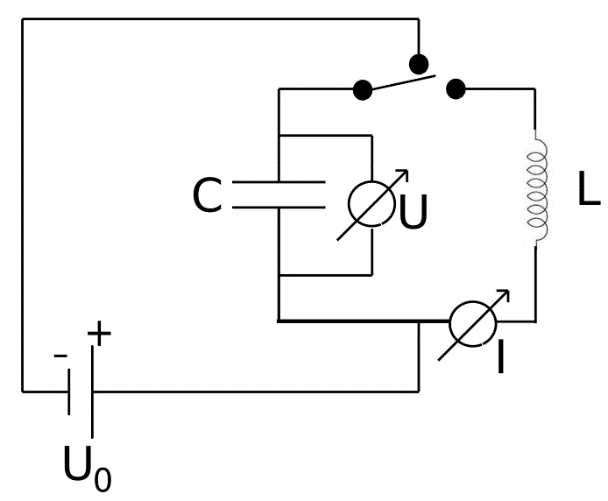 Der Stromkreis wird an eine Spannungsquelle angeschlossen. Danach wird die Stromquelle mithilfe des Schalters vom LC-Schwingkreis getrennt. Beobachtung Wurde der Kondensator an der Spannungsquelle U0 aufgeladen und legt man dann den Schalter um, so ist auf dem Bildschirm folgender Strom- und Spannungsverlauf zu sehen. 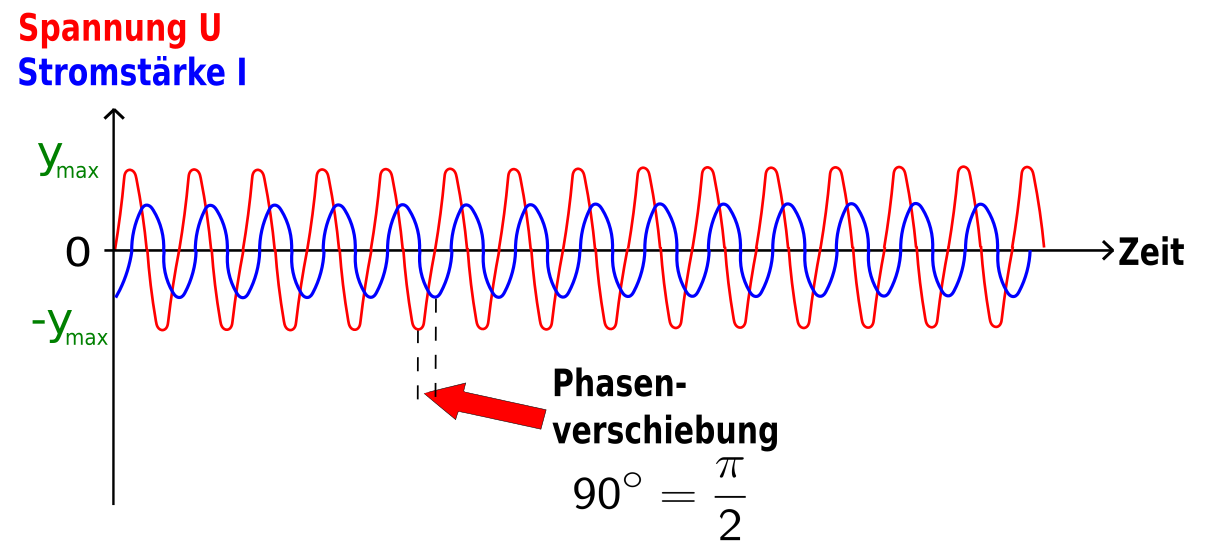 Zwischen der gemessenen Spannung U (roter Ausschlag) am Kondensator C und der gemessenen Stromstärke I (blauer Ausschlag) im Stromkreis besteht eine Phasenverschiebung von 90°. AufgabeVergleiche den aufgenommenen Spannungs- und Stromverlauf LC-Schwingkreis (ungedämpft) mit dem Verlauf beim LCR-Schwingkreis (gedämpft) und erkläre diesen. ________________________________________________________________________________________________________________________________________________________________________________________________________________________________________________________________________________________________________________________________________________________________________________________________________________________________________________________________________________________________________________________________________________________